Wersja 1/2021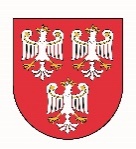 Starostwo Powiatowe w OlkuszuStarostwo Powiatowe w OlkuszuStarostwo Powiatowe w OlkuszuZarząd Powiatu w OlkuszuZarząd Powiatu w OlkuszuZarząd Powiatu w OlkuszuFORMULARZ ZGŁOSZENIA - DEKLARACJA UCZESTNICTWA
W PRACACH KOMISJI KONKURSOWEJFORMULARZ ZGŁOSZENIA - DEKLARACJA UCZESTNICTWA
W PRACACH KOMISJI KONKURSOWEJFORMULARZ ZGŁOSZENIA - DEKLARACJA UCZESTNICTWA
W PRACACH KOMISJI KONKURSOWEJFORMULARZ ZGŁOSZENIA - DEKLARACJA UCZESTNICTWA
W PRACACH KOMISJI KONKURSOWEJdo opiniowania ofert w otwartym konkursie ofert na realizację w roku 2022 zadań publicznych w zakresie powierzenia prowadzenia punktów nieodpłatnej pomocy prawnej (nieodpłatnego poradnictwa obywatelskiego)do opiniowania ofert w otwartym konkursie ofert na realizację w roku 2022 zadań publicznych w zakresie powierzenia prowadzenia punktów nieodpłatnej pomocy prawnej (nieodpłatnego poradnictwa obywatelskiego)do opiniowania ofert w otwartym konkursie ofert na realizację w roku 2022 zadań publicznych w zakresie powierzenia prowadzenia punktów nieodpłatnej pomocy prawnej (nieodpłatnego poradnictwa obywatelskiego)do opiniowania ofert w otwartym konkursie ofert na realizację w roku 2022 zadań publicznych w zakresie powierzenia prowadzenia punktów nieodpłatnej pomocy prawnej (nieodpłatnego poradnictwa obywatelskiego)Data wypełnienia formularza:Data wypełnienia formularza:DANE KANDYDATA NA CZŁONKA KOMISJI DANE KANDYDATA NA CZŁONKA KOMISJI DANE KANDYDATA NA CZŁONKA KOMISJI DANE KANDYDATA NA CZŁONKA KOMISJI Imię i nazwisko:Imię i nazwisko:Data urodzenia (dd/mm/rrr):Data urodzenia (dd/mm/rrr):e-mail:e-mail:Nazwa organizacji/podmiotu, który wskazuje kandydata, nr KRS, (ewentualnie pełniona funkcja w organizacji):Nazwa organizacji/podmiotu, który wskazuje kandydata, nr KRS, (ewentualnie pełniona funkcja w organizacji):Oświadczenie zgłoszonego kandydata: Oświadczenie zgłoszonego kandydata: Oświadczenie zgłoszonego kandydata: Oświadczenie zgłoszonego kandydata: Świadom(a) odpowiedzialności karnej wynikającej z art. 233 § 1 kodeksu karnego przewidującego karę pozbawienia wolności do lat 3 za składanie fałszywych zeznań oświadczam, iż nie byłem(am) karany(a) za przestępstwo popełnione umyślnie oraz że korzystam z pełni praw publicznych.Świadom(a) odpowiedzialności karnej wynikającej z art. 233 § 1 kodeksu karnego przewidującego karę pozbawienia wolności do lat 3 za składanie fałszywych zeznań oświadczam, iż nie byłem(am) karany(a) za przestępstwo popełnione umyślnie oraz że korzystam z pełni praw publicznych.Świadom(a) odpowiedzialności karnej wynikającej z art. 233 § 1 kodeksu karnego przewidującego karę pozbawienia wolności do lat 3 za składanie fałszywych zeznań oświadczam, iż nie byłem(am) karany(a) za przestępstwo popełnione umyślnie oraz że korzystam z pełni praw publicznych.Świadom(a) odpowiedzialności karnej wynikającej z art. 233 § 1 kodeksu karnego przewidującego karę pozbawienia wolności do lat 3 za składanie fałszywych zeznań oświadczam, iż nie byłem(am) karany(a) za przestępstwo popełnione umyślnie oraz że korzystam z pełni praw publicznych. TAK TAK TAK NIEWyrażam zgodę na przetwarzanie przez Starostwo Powiatowe w Olkuszu moich dobrowolnie podanych danych osobowych zawartych w dokumentach składanych w związku z kandydowaniem na członka komisji konkursowej w otwartym konkursie ofert, dla potrzeb niezbędnych do jego realizacji i dokumentacji, zgodnie ustawą z dnia 10 maja 2018 r. o ochronie danych osobowych.Wyrażam zgodę na przetwarzanie przez Starostwo Powiatowe w Olkuszu moich dobrowolnie podanych danych osobowych zawartych w dokumentach składanych w związku z kandydowaniem na członka komisji konkursowej w otwartym konkursie ofert, dla potrzeb niezbędnych do jego realizacji i dokumentacji, zgodnie ustawą z dnia 10 maja 2018 r. o ochronie danych osobowych.Wyrażam zgodę na przetwarzanie przez Starostwo Powiatowe w Olkuszu moich dobrowolnie podanych danych osobowych zawartych w dokumentach składanych w związku z kandydowaniem na członka komisji konkursowej w otwartym konkursie ofert, dla potrzeb niezbędnych do jego realizacji i dokumentacji, zgodnie ustawą z dnia 10 maja 2018 r. o ochronie danych osobowych.Wyrażam zgodę na przetwarzanie przez Starostwo Powiatowe w Olkuszu moich dobrowolnie podanych danych osobowych zawartych w dokumentach składanych w związku z kandydowaniem na członka komisji konkursowej w otwartym konkursie ofert, dla potrzeb niezbędnych do jego realizacji i dokumentacji, zgodnie ustawą z dnia 10 maja 2018 r. o ochronie danych osobowych. TAK TAK TAK NIEOświadczam, iż dane zawarte w niniejszym formularzu są zgodne ze stanem prawnym i faktycznym, oraz wyrażam zgodę na upublicznienie informacji zawartych w zgłoszeniuOświadczam, iż dane zawarte w niniejszym formularzu są zgodne ze stanem prawnym i faktycznym, oraz wyrażam zgodę na upublicznienie informacji zawartych w zgłoszeniuOświadczam, iż dane zawarte w niniejszym formularzu są zgodne ze stanem prawnym i faktycznym, oraz wyrażam zgodę na upublicznienie informacji zawartych w zgłoszeniuOświadczam, iż dane zawarte w niniejszym formularzu są zgodne ze stanem prawnym i faktycznym, oraz wyrażam zgodę na upublicznienie informacji zawartych w zgłoszeniu TAK TAK TAK NIEPodpis kandydataPodpis kandydataPodpis kandydataPodpis kandydata